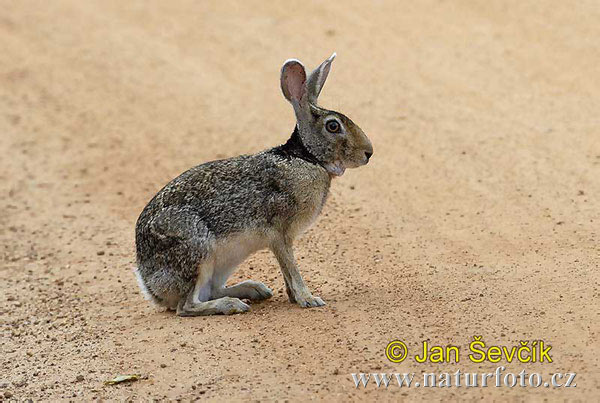 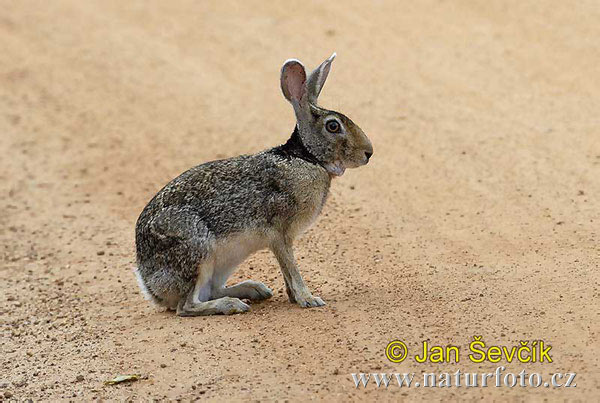 hare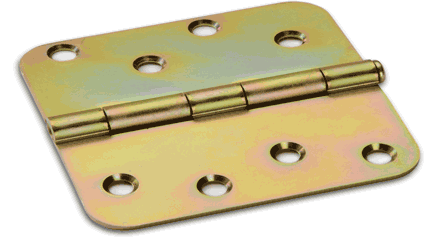 hinge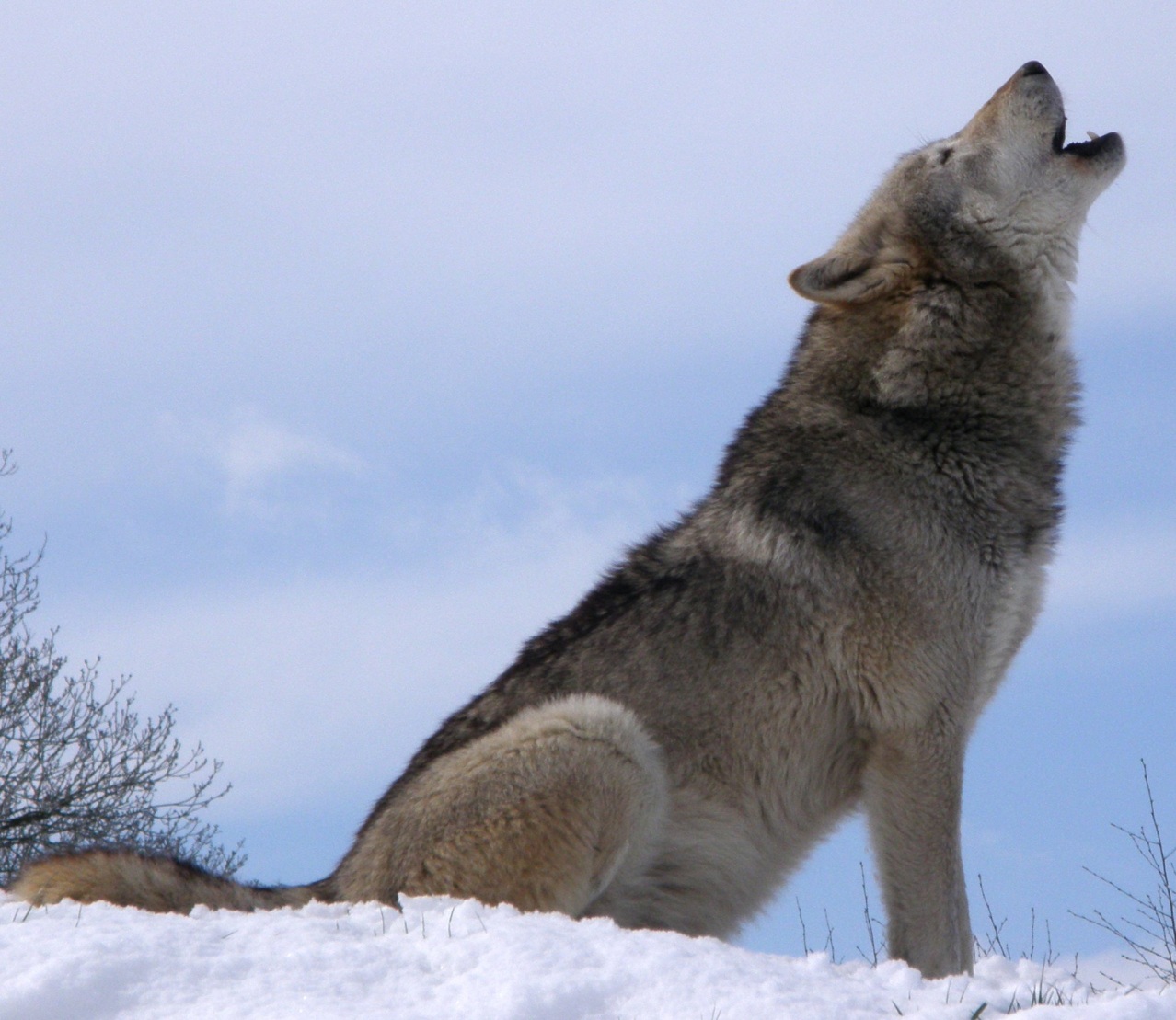 howling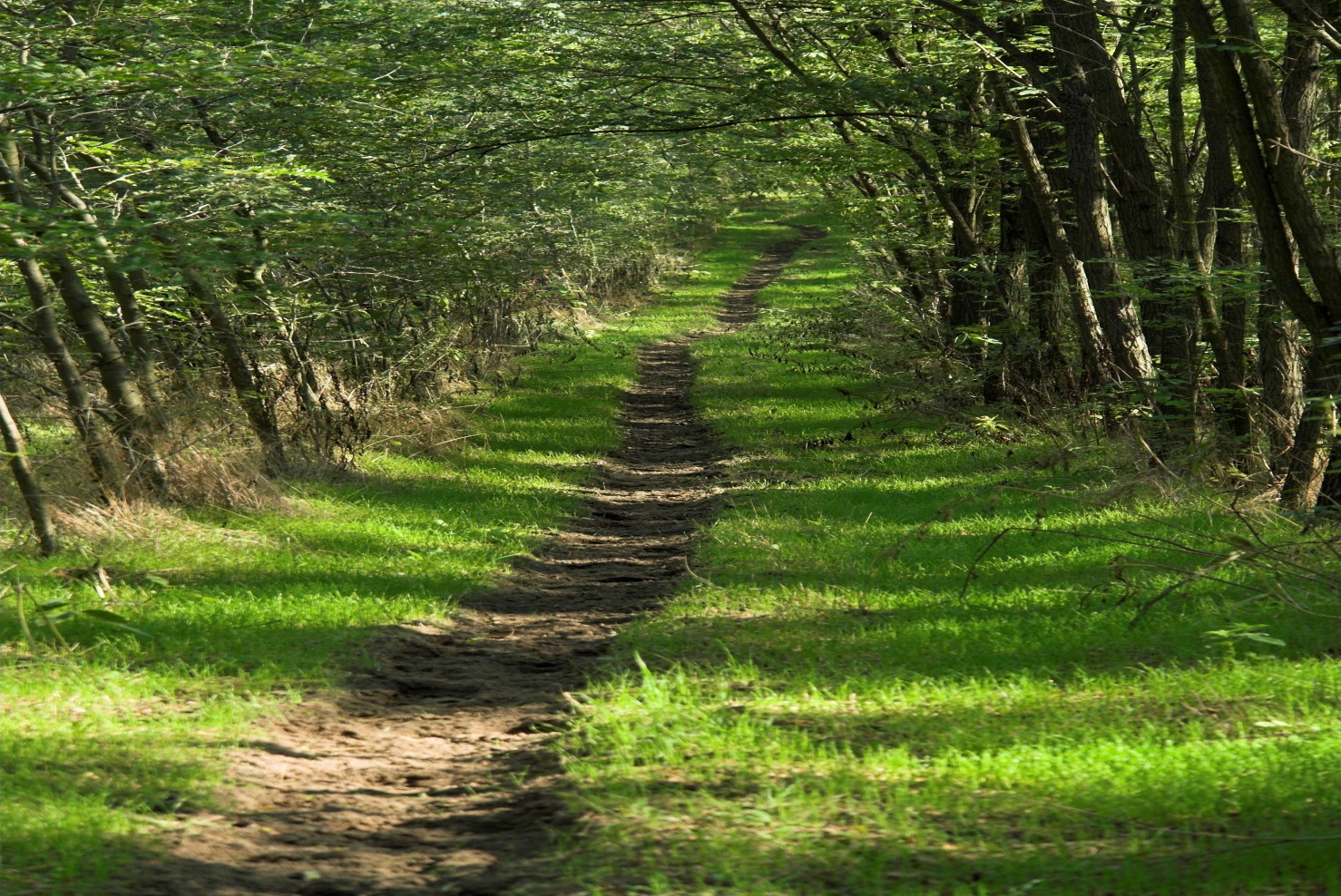 path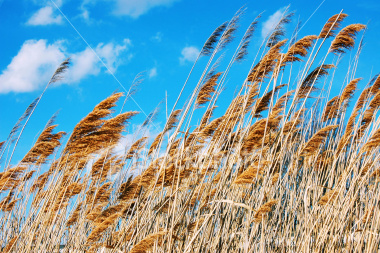 sways